TUẦN 19: BỐN MÙA MỞ HỘIBÀI 1: CHIẾC ÁO CỦA HOA ĐÀO (20 câu)A. TRẮC NGHIỆM1. NHẬN BIẾT (10 câu)Câu 1: Trong vườn hoa, ai cho là mình đẹp nhất?A. Hoa đàoB. Hoa hồngC. Hoa đồng tiềnD. Mọi loại hoaCâu 2: Cái cây nào im lặng?A. Cái cây đứng trong góc vườnB. Cái cây đứng giữa vườnC. Cái cây đứng ở bên phảiD. Cái cây đứng ở bên trái Câu 3: Các loài hoa cảm thấy như nào về thái độ của mình trước kia?A. Tự hàoB. Xấu hổC. Buồn D. Hối hậnCâu 4: Sáng ba mươi Tết, cô chủ chạy lại góc vườn và làm gì khi thấy hoa đào?A. Reo lênB. Nhảy múaC. HátD. Tưới câyCâu 5: Cả vườn hoa như nào để đón mừng mùa xuân về?A. Bừng hương sắc rực rỡ và thơm ngátB. Bừng hương sắc rực rỡ và ngào ngạtC. Bừng hương sắc đẹp đẽ và ngào ngạtD. Bừng hương sắc thắm và thơm ngátCâu 6: Nhờ đâu mà hoa đào có được những bông hoa đẹp đến như vậy?A. Nhờ đất mẹ nuôi nấngB. Nhờ mưa nắng bốn mùaC. Nhờ bàn tay chăm sóc sớm hôm của cô chúD. Tất cả đáp án trênCâu 7: Vì sao ban đầu các loài hoa không chú ý đến hoa đào?A. Vì hoa đào quá đẹpB. Vì hoa đào không nói chuyệnC. Vì hoa đào cách xa quáD. Vì hoa đào trông không được đẹp và không có hoaCâu 8: Cây đào đã thay đổi như nào khi Tết đếnA. Từ cái cây khẳng khiu mọi khi giờ đã khoác lên chiếc áo xinh đẹpB. Từ cái cây có những bông hoa đẹp trở thành cái cây khẳng khiuC. Từ cái cây thưa thớt lá giờ đã trở thành cây có rất nhiều láD. Từ cái cây nhiều lá trở thành cái cây ít láCâu 9: Khi nghe các loài hoa chê bai mình, hoa đào có thái độ ra sao?A. Tức giậnB. Không nói gìC. Buồn bãD. Vui mừngCâu 10: Nắng xuân như thế nào?A. Ấm ápB. Lạnh lẽoC. Âm uD. Khô hanh2. THÔNG HIỂU (5 CÂU)Câu 1: Khi thấy cây đào vào dịp Tết, cô chủ đã nói gì ?A. Ôi, cây đào đẹp quá!B. Ôi, cây đào xấu quá!C. Ôi, cây đào cao quá!D. Ôi, cây đào thấp quá!Câu 2: Khi được các loài hoa hỏi muốn cùng góp sắc hương, hoa đào trả lời như nào?A. Không đượcB. Không trả lờiC. Không muốnD. Được chứCâu 3:  Cả vườn hoa bừng hương sắc rực rỡ và ngào ngạt để làm gì?A. Mừng ngày 20/11B. Mừng Tết Trung ThuC. Mừng ngày Quốc khánhD. Mừng mùa xuân vềCâu 4: Có bao nhiêu bông hoa đang nô đùa trong nắng xuân ấm áp?A. Hàng nghìn bông hoaB. Năm mươi bông hoaC. Một bông hoaD. Hàng trăm bông hoaCâu 5: Ban đầu cây hoa đào trông như nào?A. Cây có nhiều lá xanh và khẳng khiuB. Cây có nhiều cành nhỏ màu nâu và nhiều láC. Cây có nhiều cành nhỏ màu nâu và thưa thớt lá xanhD. Cây có ít cành nhỏ màu nâu và nhiều lá xanh3. VẬN DỤNG (3 CÂU)Câu 1: Đâu là nghĩa từ "thưa thớt"?A. rất rộng lớnB. rất thưa, chỗ có chỗ khôngC. rất nhiềuD. đông kínCâu 2: Đâu là nghĩa từ "khẳng khiu"?A. mỏng manhB. gầy đến mức như khô cằnC. cứng cápD. Đáp án khácCâu 3: Bức hình nào dưới đây là hình ảnh của hoa đào?A. 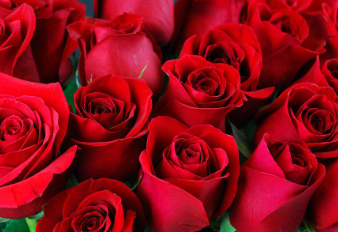 B. 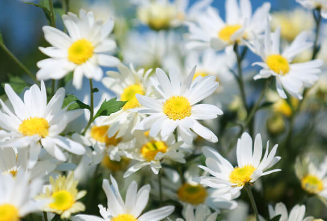 C. 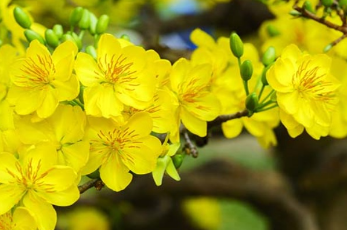 D. 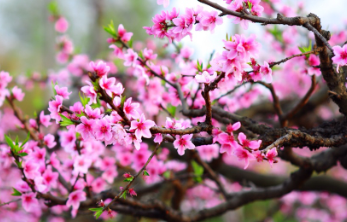 4. VẬN DỤNG CAO (2 CÂU)Câu 1: Đâu là biểu tượng của Ngày Tết?A. 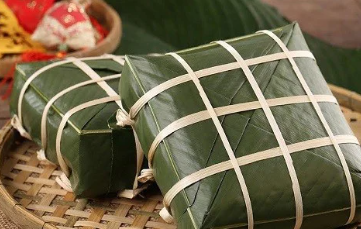 B. 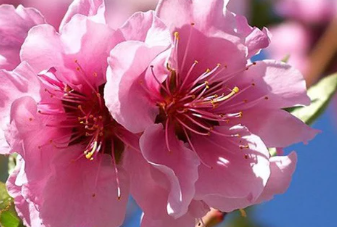 C. 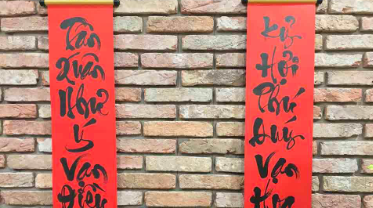 D. Cả A, B, CCâu 2: Qua bài đọc, em hãy cho biết hoa đào nở khi nào?A. Mùa thuB. Giữa nămC. Cuối tháng baD. Cuối tháng giêng hoặc tháng hai năm tới B. ĐÁP ÁN1. NHẬN BIẾT (10 CÂU)2. THÔNG HIỂU (5 CÂU)3. VẬN DỤNG (3 CÂU)4. VẬN DỤNG CAO (2 CÂU)1. D2. A3. B4. A5. B6. D7. D8. A9. B10. A1. A2. D3. D4. A5. C1. B2. B3. D1. D2. D